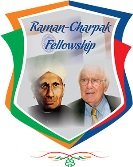 Format for Research ProposalFor Indian and French PhD StudentsObjectives and motivation for the RC Fellowship (max 5 pages)Motivation for applying under the RC fellowship (max 1/2 page):Background (max 1/2 page)Objective(s) (max 1 page): Research plan/Methodology (max 2 pages):Results expected (max 1 page):List all references for proposal formulation (if any):How the research work to be done under Raman-Charpak Fellowship will contribute to your current doctoral research work? (max 1 page)What other benefits do you expect from your stay in your host institution/university (max 1 page)?Name of the Candidate:Title and Brief abstract of Research Plan/Proposal for the Raman-Charpak Fellowship (max 10 lines):Name of PhD registered University:Name of institute/lab of PhD workPresent position of the candidate (only for Indian candidates): Name and address of your PhD supervisor:Title of PhD work:Name of the proposed host supervisor:Name and address of your proposed host Institution/University:Requested duration of Fellowship (in months):